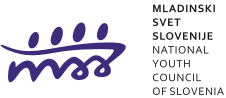 MSS-003-13P R O S T O V O L  J E C  L E T A   2 0 1 1n a t e č a jOrganizator oz. nosilec projekta je lahko ali organizacija ali posameznik, ne pa oboje hkrati. Projekt mora prijaviti ključni organizator projekta, če je to določljivo. Imejte v mislih, da je vpisani nosilec projekta tisti, ki bo prejel priznanje.Prosimo, da izpišete pravilno (uradno) in celotno ime organizacije, brez kratic in okrajšav ter da ne uporabljate samo velikih tiskanih črk.Prijava ne bo upoštevana, če na vprašanja, označena z zvezdico, ne bo odgovorjeno.Prosimo, da se držite omejitev besedila. Omejitev 1500 znakov velja s presledki vred in pomeni približno pol tipkane strani. Vse, kar želite dodati, dodajte v prilogah. Zaželene priloge so: fotografije, medijske objave, spletne objave, izjave in mnenja drugih udeleženih v projektu idr. dokazila o projektu.IZJAVA PREDLAGATELJA: Na natečaj prijavljamo prostovoljski projekt, ki je bil izveden (zaključen) v letu 2012 in izjavljamo, da smo seznanjeni s pogoji natečaja.Prijavnico (s prilogami) pošljite priporočeno, najkasneje do petka, 29. marca 2013, na naslov Mladinski svet Slovenije, Erjavčeva 4, 1000 Ljubljana ali po e-pošti na prostovoljec@mss.si. Na kuverto pripišite: PROSTOVOLJEC LETA 2012.PODATKI O ORGANIZATORJU – NOSILCU PROJEKTAPODATKI O ORGANIZATORJU – NOSILCU PROJEKTAPODATKI O ORGANIZATORJU – NOSILCU PROJEKTAPODATKI O ORGANIZATORJU – NOSILCU PROJEKTAoznaka prijave (vnese MSS):oznaka prijave (vnese MSS):oznaka prijave (vnese MSS):Ime predlagatelja - organizacije ali posameznika / posameznice:Ime predlagatelja - organizacije ali posameznika / posameznice:Prosimo, da ustrezno označite oz. izpolnite. /Podatki so informativne narave in ne vpliva na rezultate natečaja./Prosimo, da ustrezno označite oz. izpolnite. /Podatki so informativne narave in ne vpliva na rezultate natečaja./Prosimo, da ustrezno označite oz. izpolnite. /Podatki so informativne narave in ne vpliva na rezultate natečaja./Prosimo, da ustrezno označite oz. izpolnite. /Podatki so informativne narave in ne vpliva na rezultate natečaja./Prosimo, da ustrezno označite oz. izpolnite. /Podatki so informativne narave in ne vpliva na rezultate natečaja./Prosimo, da ustrezno označite oz. izpolnite. /Podatki so informativne narave in ne vpliva na rezultate natečaja./Prosimo, da ustrezno označite oz. izpolnite. /Podatki so informativne narave in ne vpliva na rezultate natečaja./Prosimo, da ustrezno označite oz. izpolnite. /Podatki so informativne narave in ne vpliva na rezultate natečaja./ Predlagatelj je vpisan v vpisnik prostovoljskih organizacij Predlagatelj je vpisan v vpisnik prostovoljskih organizacij Predlagatelj je vpisan v vpisnik prostovoljskih organizacij Predlagatelj je vpisan v vpisnik prostovoljskih organizacij Predlagatelj je vpisan v vpisnik prostovoljskih organizacij Predlagatelj je vpisan v vpisnik prostovoljskih organizacij Predlagatelj je vpisan v vpisnik prostovoljskih organizacij Predlagatelj je vpisan v vpisnik prostovoljskih organizacij Predlagatelj ima status v javnem interesu na področju mladine Predlagatelj ima status v javnem interesu na področju mladine Predlagatelj ima status v javnem interesu na področju mladine Predlagatelj ima status v javnem interesu na področju mladine Predlagatelj ima status v javnem interesu na področju mladine Predlagatelj ima status v javnem interesu na področju mladine Predlagatelj ima status v javnem interesu na področju mladine Predlagatelj ima status v javnem interesu na področju mladine Predlagatelj ima status v javnem interesu na drugem področju, in sicer:  Predlagatelj ima status v javnem interesu na drugem področju, in sicer:  Predlagatelj ima status v javnem interesu na drugem področju, in sicer:  Predlagatelj ima status v javnem interesu na drugem področju, in sicer:  Predlagatelj ima status v javnem interesu na drugem področju, in sicer:  Predlagatelj nima nobenega od navedenih statusov Predlagatelj nima nobenega od navedenih statusov Predlagatelj nima nobenega od navedenih statusov Predlagatelj nima nobenega od navedenih statusov Predlagatelj nima nobenega od navedenih statusov Predlagatelj nima nobenega od navedenih statusov Predlagatelj nima nobenega od navedenih statusov Predlagatelj nima nobenega od navedenih statusov Ne vemo, ali ima predlagatelj katerega od omenjenih statusov. Ne vemo, ali ima predlagatelj katerega od omenjenih statusov. Ne vemo, ali ima predlagatelj katerega od omenjenih statusov. Ne vemo, ali ima predlagatelj katerega od omenjenih statusov. Ne vemo, ali ima predlagatelj katerega od omenjenih statusov. Ne vemo, ali ima predlagatelj katerega od omenjenih statusov. Ne vemo, ali ima predlagatelj katerega od omenjenih statusov. Ne vemo, ali ima predlagatelj katerega od omenjenih statusov.Naslov (ulica, hišna št.):Pošta (št., kraj):telefon:telefon:e-naslov:spletna stran:spletna stran:Kontaktna oseba za prijavo (ime, priimek, tel. številka, e-naslov):Kontaktna oseba za prijavo (ime, priimek, tel. številka, e-naslov):Kontaktna oseba za prijavo (ime, priimek, tel. številka, e-naslov):PODATKI O PROJEKTUPODATKI O PROJEKTUNaziv projekta:Datum pričetka in zaključka projekta:Datum pričetka in zaključka projekta:Datum pričetka in zaključka projekta:Število vključenih prostovoljk / prostovoljcev:Število vključenih prostovoljk / prostovoljcev:Število vključenih prostovoljk / prostovoljcev:Število vključenih prostovoljk / prostovoljcev:Število vključenih prostovoljk / prostovoljcev:Število zaposlenih, vključenih v projekt:Število zaposlenih, vključenih v projekt:Število zaposlenih, vključenih v projekt:Število zaposlenih, vključenih v projekt:Število zaposlenih, vključenih v projekt:Projekt ustreza tudi opredelitvi mladinskega projekta, kot je zapisana v razpisu (ustrezno označite).Projekt ustreza tudi opredelitvi mladinskega projekta, kot je zapisana v razpisu (ustrezno označite).Projekt ustreza tudi opredelitvi mladinskega projekta, kot je zapisana v razpisu (ustrezno označite).Projekt ustreza tudi opredelitvi mladinskega projekta, kot je zapisana v razpisu (ustrezno označite).Projekt ustreza tudi opredelitvi mladinskega projekta, kot je zapisana v razpisu (ustrezno označite).da     ne     ne vemProjekt je bil (so)financiran s strani (ustrezno označite, lahko označite več možnosti):   lokalne skupnosti     državnih institucij     evropskih institucij     sponzorjev     samo iz lastnih sredstev    ni bil financiran        /Ta podatek je informativne narave in ne vpliva na rezultate natečaja./Projekt je bil (so)financiran s strani (ustrezno označite, lahko označite več možnosti):   lokalne skupnosti     državnih institucij     evropskih institucij     sponzorjev     samo iz lastnih sredstev    ni bil financiran        /Ta podatek je informativne narave in ne vpliva na rezultate natečaja./Projekt je bil (so)financiran s strani (ustrezno označite, lahko označite več možnosti):   lokalne skupnosti     državnih institucij     evropskih institucij     sponzorjev     samo iz lastnih sredstev    ni bil financiran        /Ta podatek je informativne narave in ne vpliva na rezultate natečaja./Projekt je bil (so)financiran s strani (ustrezno označite, lahko označite več možnosti):   lokalne skupnosti     državnih institucij     evropskih institucij     sponzorjev     samo iz lastnih sredstev    ni bil financiran        /Ta podatek je informativne narave in ne vpliva na rezultate natečaja./Projekt je bil (so)financiran s strani (ustrezno označite, lahko označite več možnosti):   lokalne skupnosti     državnih institucij     evropskih institucij     sponzorjev     samo iz lastnih sredstev    ni bil financiran        /Ta podatek je informativne narave in ne vpliva na rezultate natečaja./Projekt je bil (so)financiran s strani (ustrezno označite, lahko označite več možnosti):   lokalne skupnosti     državnih institucij     evropskih institucij     sponzorjev     samo iz lastnih sredstev    ni bil financiran        /Ta podatek je informativne narave in ne vpliva na rezultate natečaja./*Projekt je  popolnoma izviren  del večjega (npr. mednarodnega) projekta  prirejen po že izpeljanem projektu*Projekt je  popolnoma izviren  del večjega (npr. mednarodnega) projekta  prirejen po že izpeljanem projektu*Projekt je  popolnoma izviren  del večjega (npr. mednarodnega) projekta  prirejen po že izpeljanem projektu*Projekt je  popolnoma izviren  del večjega (npr. mednarodnega) projekta  prirejen po že izpeljanem projektu*Projekt je  popolnoma izviren  del večjega (npr. mednarodnega) projekta  prirejen po že izpeljanem projektu*Projekt je  popolnoma izviren  del večjega (npr. mednarodnega) projekta  prirejen po že izpeljanem projektu*Namen in cilji projekta: /omejitev besedila: do 1500 znakov/*Namen in cilji projekta: /omejitev besedila: do 1500 znakov/*Namen in cilji projekta: /omejitev besedila: do 1500 znakov/*Namen in cilji projekta: /omejitev besedila: do 1500 znakov/*Namen in cilji projekta: /omejitev besedila: do 1500 znakov/*Namen in cilji projekta: /omejitev besedila: do 1500 znakov/*Priprava in izvedba projekta: /omejitev besedila: do 1500 znakov/*Priprava in izvedba projekta: /omejitev besedila: do 1500 znakov/*Priprava in izvedba projekta: /omejitev besedila: do 1500 znakov/*Priprava in izvedba projekta: /omejitev besedila: do 1500 znakov/*Priprava in izvedba projekta: /omejitev besedila: do 1500 znakov/*Priprava in izvedba projekta: /omejitev besedila: do 1500 znakov/*Način vključenosti prostovoljk / prostovoljcev v projekt in opis njihovega dela; posebej navedite, v kateri fazi so bile prostovoljke oz. prostovoljci vključeni v projekt in v kolikšni meri (ali so začeli sodelovati že pri sami zamisli ali pri pripravi ali končni izvedbi ipd.): /omejitev besedila: do 1500 znakov/*Način vključenosti prostovoljk / prostovoljcev v projekt in opis njihovega dela; posebej navedite, v kateri fazi so bile prostovoljke oz. prostovoljci vključeni v projekt in v kolikšni meri (ali so začeli sodelovati že pri sami zamisli ali pri pripravi ali končni izvedbi ipd.): /omejitev besedila: do 1500 znakov/*Način vključenosti prostovoljk / prostovoljcev v projekt in opis njihovega dela; posebej navedite, v kateri fazi so bile prostovoljke oz. prostovoljci vključeni v projekt in v kolikšni meri (ali so začeli sodelovati že pri sami zamisli ali pri pripravi ali končni izvedbi ipd.): /omejitev besedila: do 1500 znakov/*Način vključenosti prostovoljk / prostovoljcev v projekt in opis njihovega dela; posebej navedite, v kateri fazi so bile prostovoljke oz. prostovoljci vključeni v projekt in v kolikšni meri (ali so začeli sodelovati že pri sami zamisli ali pri pripravi ali končni izvedbi ipd.): /omejitev besedila: do 1500 znakov/*Način vključenosti prostovoljk / prostovoljcev v projekt in opis njihovega dela; posebej navedite, v kateri fazi so bile prostovoljke oz. prostovoljci vključeni v projekt in v kolikšni meri (ali so začeli sodelovati že pri sami zamisli ali pri pripravi ali končni izvedbi ipd.): /omejitev besedila: do 1500 znakov/*Način vključenosti prostovoljk / prostovoljcev v projekt in opis njihovega dela; posebej navedite, v kateri fazi so bile prostovoljke oz. prostovoljci vključeni v projekt in v kolikšni meri (ali so začeli sodelovati že pri sami zamisli ali pri pripravi ali končni izvedbi ipd.): /omejitev besedila: do 1500 znakov/*Dosežki, rezultati (ne pozabite na: vpliv na okolico, organizacijo – nosilca projekta, širjenje prostovoljstva ipd.): /omejitev besedila: do 1500 znakov/*Dosežki, rezultati (ne pozabite na: vpliv na okolico, organizacijo – nosilca projekta, širjenje prostovoljstva ipd.): /omejitev besedila: do 1500 znakov/*Dosežki, rezultati (ne pozabite na: vpliv na okolico, organizacijo – nosilca projekta, širjenje prostovoljstva ipd.): /omejitev besedila: do 1500 znakov/*Dosežki, rezultati (ne pozabite na: vpliv na okolico, organizacijo – nosilca projekta, širjenje prostovoljstva ipd.): /omejitev besedila: do 1500 znakov/*Dosežki, rezultati (ne pozabite na: vpliv na okolico, organizacijo – nosilca projekta, širjenje prostovoljstva ipd.): /omejitev besedila: do 1500 znakov/*Dosežki, rezultati (ne pozabite na: vpliv na okolico, organizacijo – nosilca projekta, širjenje prostovoljstva ipd.): /omejitev besedila: do 1500 znakov/Če so pri projektu sodelovali mladi prostovoljci in prostovoljke (osebe, stare med 15 in 29 let), prosimo navedite: 1. Koliko mladih je sodelovalo; 2. Ali je bil projekt (deloma ali v celoti) namenjen mladim; 4. Ali so imeli mladi vodilno vlogo pri projektu ali so bili samo izvajalci 3. Oceno vpliva projekta na mlade prostovoljce. /omejitev besedila: do 1500 znakov/Če so pri projektu sodelovali mladi prostovoljci in prostovoljke (osebe, stare med 15 in 29 let), prosimo navedite: 1. Koliko mladih je sodelovalo; 2. Ali je bil projekt (deloma ali v celoti) namenjen mladim; 4. Ali so imeli mladi vodilno vlogo pri projektu ali so bili samo izvajalci 3. Oceno vpliva projekta na mlade prostovoljce. /omejitev besedila: do 1500 znakov/Če so pri projektu sodelovali mladi prostovoljci in prostovoljke (osebe, stare med 15 in 29 let), prosimo navedite: 1. Koliko mladih je sodelovalo; 2. Ali je bil projekt (deloma ali v celoti) namenjen mladim; 4. Ali so imeli mladi vodilno vlogo pri projektu ali so bili samo izvajalci 3. Oceno vpliva projekta na mlade prostovoljce. /omejitev besedila: do 1500 znakov/Če so pri projektu sodelovali mladi prostovoljci in prostovoljke (osebe, stare med 15 in 29 let), prosimo navedite: 1. Koliko mladih je sodelovalo; 2. Ali je bil projekt (deloma ali v celoti) namenjen mladim; 4. Ali so imeli mladi vodilno vlogo pri projektu ali so bili samo izvajalci 3. Oceno vpliva projekta na mlade prostovoljce. /omejitev besedila: do 1500 znakov/Če so pri projektu sodelovali mladi prostovoljci in prostovoljke (osebe, stare med 15 in 29 let), prosimo navedite: 1. Koliko mladih je sodelovalo; 2. Ali je bil projekt (deloma ali v celoti) namenjen mladim; 4. Ali so imeli mladi vodilno vlogo pri projektu ali so bili samo izvajalci 3. Oceno vpliva projekta na mlade prostovoljce. /omejitev besedila: do 1500 znakov/Če so pri projektu sodelovali mladi prostovoljci in prostovoljke (osebe, stare med 15 in 29 let), prosimo navedite: 1. Koliko mladih je sodelovalo; 2. Ali je bil projekt (deloma ali v celoti) namenjen mladim; 4. Ali so imeli mladi vodilno vlogo pri projektu ali so bili samo izvajalci 3. Oceno vpliva projekta na mlade prostovoljce. /omejitev besedila: do 1500 znakov/*Vpliv projekta na prostovoljke / prostovoljce (pridobljena znanja in izkušnje): /omejitev besedila: do 1500 znakov/*Vpliv projekta na prostovoljke / prostovoljce (pridobljena znanja in izkušnje): /omejitev besedila: do 1500 znakov/*Vpliv projekta na prostovoljke / prostovoljce (pridobljena znanja in izkušnje): /omejitev besedila: do 1500 znakov/*Vpliv projekta na prostovoljke / prostovoljce (pridobljena znanja in izkušnje): /omejitev besedila: do 1500 znakov/*Vpliv projekta na prostovoljke / prostovoljce (pridobljena znanja in izkušnje): /omejitev besedila: do 1500 znakov/*Vpliv projekta na prostovoljke / prostovoljce (pridobljena znanja in izkušnje): /omejitev besedila: do 1500 znakov/Odgovorna oseba – predlagatelj (ime in priimek):podpis (in žig, če ga ima):